Jacqueline Sutton Measuring Mass With Springs In this activity you will investigate the physical science of various masses and springs. Click this link: http://phet.colorado.edu/ This is a screen shot of the website: 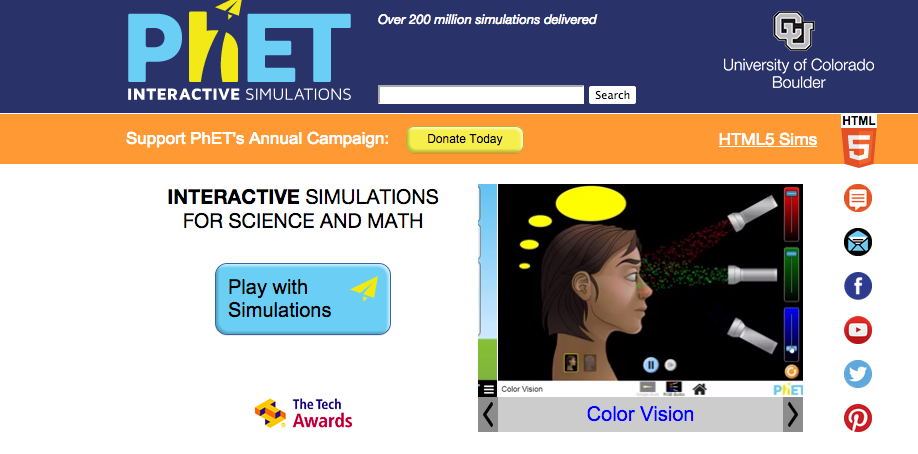 Click the “Play with sims” button. Click “New Sims” -> Click “Masses and Springs” -> Click “Run Now!” It will take time to load and then this screen appears: 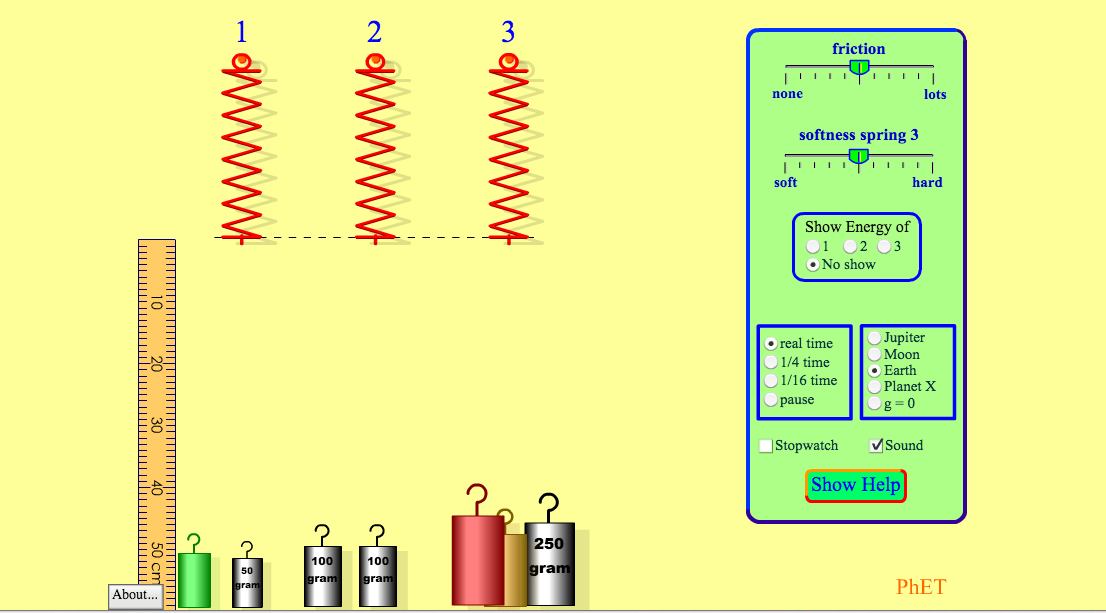 Switch between this document and the sim to complete the activityExploration Phase: Place various objects on the springs Freely explore the effect of adding friction, making the spring softer and harder, and changing the environment of the springs. Questions: What happens to a spring when a lighter object is added to it?What happens to a spring when a heavier object is added to it?       3. Explain why you think this happens. Explanation Phase: Aim: Create rule that describes the relationship between the mass and the movement of the spring. Describe the rule here: Reset the sim. Make sure the reference line is here: 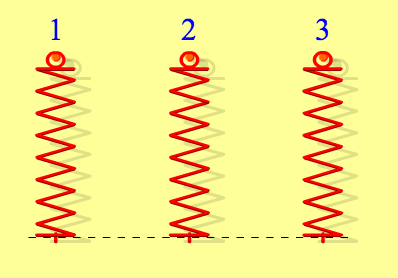 Use the sim and fill in the blanks of the following table for 3 different conditions of the springs. Use the draggable ruler provided to make measurements. The ruler should be aligned with the reference line as seen below. 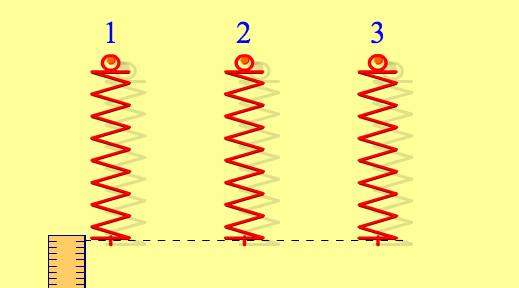 Come up with a rule for the length of the spring when a mass is added to it based on the completed chart. Write here: Use your rule to complete the chart below. Application Phase Use the rule you created to find the mass of the mystery objects. How were you able to calculate the mass of the mystery objects? Finished: Congratulations! You can now spring on forward! Mass of Object (g)What was the extension of the spring? (cm)50 grams100 grams250 gramsMass of Object (g)What was the extension of the spring? (cm)40 grams7 cm12 cm19 cm300 grams500 grams56 cm1,000 gramsMystery ObjectMass (grams)What was the extension of the spring? (cm)Red ObjectGreen ObjectGold Object